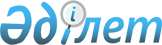 О внесении изменений в решение Уилского районного маслихата от 26 марта 2018 года № 182 "Об утверждении методики оценки деятельности административных государственных служащих корпуса "Б" государственного учреждения "Аппарат Уилского районного маслихата"Решение Уилского районного маслихата Актюбинской области от 29 марта 2022 года № 132
      Уилский районный маслихат РЕШИЛ:
      1. Внести в решение Уилского районного маслихата "Об утверждении методики оценки деятельности административных государственных служащих корпуса "Б" государственного учреждения "Аппарат Уилского районного маслихата" от 26 марта 2018 года № 182 (зарегистрированное в Реестре государственной регистрации нормативных правовых актов под № 3-11-126) следующие изменения:
      в методике оценки деятельности административных государственных служащих корпуса "Б" государственного учреждения "Аппарат Уилского районного маслихата", утвержденной указанным решением:
      пункт 5 изложить в следующей редакции:
      "5. Для проведения оценки должностным лицом, имеющим право назначения на государственную должность и освобождения от государственной должности служащего корпуса "Б" (далее – уполномоченное лицо), создается Комиссия по оценке (далее – Комиссия), рабочим органом которой является служба управления персоналом либо в случае ее отсутствия – иное структурное подразделение (лицо), на которое возложено исполнение обязанностей службы управления персоналом (кадровой службой).
      Состав Комиссии определяется уполномоченным лицом. Количество членов Комиссии составляет не менее 5 человек.";
      пункт 9 изложить в следующей редакции:
      "9. КЦИ определяются непосредственным руководителем в индивидуальном плане работы административного государственного служащего корпуса "Б", составляемого в течение 10 рабочих дней после начала оцениваемого периода по форме, согласно приложению 1 к типовой Методике.";
      пункт 17 изложить в следующей редакции:
      "17. Для проведения оценки непосредственный руководитель служащего корпуса "Б" заполняет лист оценки по КЦИ по форме, согласно приложению 2 к типовой Методике, и подписывает его.";
      пункт 25 изложить в следующей редакции:
      "25. Оценка компетенций осуществляется непосредственным руководителем, по итогам которой заполняется оценочный лист по форме, согласно приложению 3 к типовой Методике.";
      пункт 26 изложить в следующей редакции:
      "26. При заполнении оценочного листа необходимо руководствоваться набором поведенческих индикаторов по каждой компетенции, предусмотренных для категорий государственных должностей корпуса "Б" согласно приложению 4 к типовой Методике. Количество поведенческих индикаторов по одной компетенции составляет не более десяти.";
      пункт 36 изложить в следующей редакции:
      "36. Руководитель структурного подразделения предоставляет на заседание Комиссии следующие документы:
      1) заполненные оценочные листы;
      2) проект протокола заседания Комиссии по форме, согласно приложению 5 к типовой Методике.";
      пункт 41 изложить в следующей редакции:
      "41. Ознакомление служащего корпуса "Б" с результатами оценки осуществляется в письменной форме. В случае отказа служащего от ознакомления, составляется акт в произвольной форме, который подписывается главным специалистом аппарата маслихата и двумя другими служащими государственного органа.
      При этом служащим, отказавшимся от ознакомления, результаты оценки направляются посредством интранет - портала государственных органов и/или единой автоматизированной базы данных (информационной системы) по персоналу государственной службы либо системы электронного документооборота в течение 1 рабочего дня.";
      пункт 42 исключить;
      Приложения 1, 2, 3, 4 и 5 к методике оценки деятельности административных государственных служащих корпуса "Б" исключить.
      2. Государственному учреждению "Аппарат Уилского районного маслихата" в установленном законодательством порядке обеспечить:
      1) опубликовать настоящего решения в эталонном контрольном банке нормативных правовых актов Республики Казахстан в электронном виде;
      2) размещение настоящего решения на интернет – ресурсе Уилского районного маслихата после его официального опубликования.
      3. Настоящее решение вводится в действие по истечении десяти календарных дней после дня его первого официального опубликования.
					© 2012. РГП на ПХВ «Институт законодательства и правовой информации Республики Казахстан» Министерства юстиции Республики Казахстан
				
      Секретарь Уилского районного маслихата: 

С. Г. Займолдин
